FORMULÁRIO DE CURRÍCULO PADRONIZADO (FCP)Orientações para o preenchimentoEDITAL Nº 4/2022 REFERENTE AO PROCESSO SELETIVO 20231. O objetivo do FCP é organizar as informações do candidato, de modo a facilitar sua pontuação. Desse modo, não serão aceitos currículos preenchidos em outro modelo ou de editais anteriores.2. O FCP deverá ser preenchido de acordo com os itens solicitados sequencialmente abaixo.3. Os candidatos devem possuir o CV Lattes atualizado e enviado ao CNPq, e o link (URL válida) para o curriculum deverá também ser registrado no formulário.3. Após o preenchimento do FCP Assinatura digital na última páginaEncaminhar por e-mail4. Os documentos comprobatórios escaneados do currículo deverão serNumerados sequencialmente, de acordo com a numeração do FCP, no canto superior direito (nº do anexo 1.1, 1.2…)Essa mesma numeração deve ser inserida no item “Numeração no comprovante” nas tabelas abaixo.Inserir folha de separação entre os documentos comprobatórios dos itens principais (separando os documentos comprobatórios do item A-B, B-C e assim por diante)Encaminhados em PDF (separadas do FCP) 	Obs. Documentos não enumerados e fora de ordem não serão computados.5. Serão consideradas apenas as atividades exercidas nos últimos cinco anos (julho de 2017 a julho de 2022), a exceção de títulos previstos no item A. 6. Obrigatoriamente a carga horária deve constar nos documentos comprobatórios, incluindo os comprovantes relacionados à atividade profissional.7. Na coluna “Quantidade” insira o número de certificados correspondentes ao item. Não insira informações na coluna “Nota obtida”. A pontuação do currículo é realizada exclusivamente pela Comissão de Seleção e Avaliação de Projetos. 9. Graduação, residência, especialização, aperfeiçoamento, mestrado e doutorado não concluídos ou em fase de conclusão não serão pontuados.10. Declarações emitidas para atividades de extensão e de participação em projetos de pesquisa deverão ser certificadas pela instituição de origem e não apenas pelo orientador. Com exceção para projetos financiados por agência de fomento (inserir comprovante de financiamento). Para projetos da UFG, cadastrados no SIGAA, a impressão do comprovante diretamente do sistema, contendo o nome do participante, tem validade, para fins de comprovação. 11. Certificados gerados de forma eletrônica deverão conter código de autenticação válido.12. A organização da documentação é de exclusiva responsabilidade do candidato. Somente serão pontuados documentos inseridos nos itens adequados.13. A produção científica (item B) deverá ser apresentada conforme os exemplos abaixo.  Resumos simples ou expandidos: Inserir na íntegra (resumo e certificado), incluindo o local de publicação.  Artigos científicos:  Apresentar apenas a folha de rosto com a identificação dos autores, periódico, volume e ano; A produção científica será pontuada tendo como referência o JCR da revista, que poderá ser verificada no site: https://jcr.clarivate.com/jcr/home. Caso seja necessário, realize o cadastro no para ter acesso aos dados no referido site.Comissão de Seleção e Avaliação de Projetos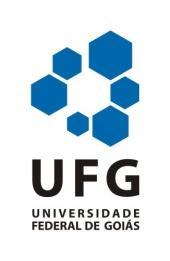 FORMULÁRIO DE CURRÍCULO PADRONIZADOPROCESSO SELETIVO 2023 EDITAL Nº 04/2022*Se no certificado não constar carga horária do evento será considerada a menor pontuação (inferior a oito horas)DECLARAÇÃODeclaro que este formulário de currículo padronizado contém informações completas e exatas, e que aceito os critérios constantes no Edital de Seleção Nº 2/2022 do Programa de Pós-Graduação em Ciência Animal da Escola de Veterinária e Zootecnia da Universidade Federal de Goiás.Nome completo do candidatoAssinatura do candidatoGoiânia,       de       de 202___.Nome do avaliador ________________________________________________________________________________________________________________________________Visto da Comissão de Seleção de Projetos ____________________________________________________________________________________________________________ESCOLA DE VETERINÁRIA E ZOOTECNIAPROGRAMA DE PÓS-GRADUAÇÃO EM CIÊNCIA ANIMAL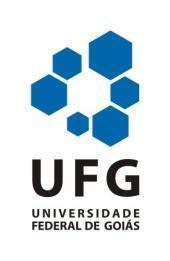 ESCOLA DE VETERINÁRIA E ZOOTECNIAPROGRAMA DE PÓS-GRADUAÇÃO EM CIÊNCIA ANIMALIDENTIFICAÇÃO DO CANDIDATOIDENTIFICAÇÃO DO CANDIDATOIDENTIFICAÇÃO DO CANDIDATOIDENTIFICAÇÃO DO CANDIDATOIDENTIFICAÇÃO DO CANDIDATONome completo (sem abreviaturas)Nome completo (sem abreviaturas)NÍVEL MESTRADO/DOUTORADO (assinale com X a ÁREA desejada)NÍVEL MESTRADO/DOUTORADO (assinale com X a ÁREA desejada)NÍVEL MESTRADO/DOUTORADO (assinale com X a ÁREA desejada)NÍVEL MESTRADO/DOUTORADO (assinale com X a ÁREA desejada)NÍVEL MESTRADO/DOUTORADO (assinale com X a ÁREA desejada)MESTRADOMESTRADODOUTORADOCIPACCIPACSATSLink para o currículo lattes:Data da última atualização do lattes:AtividadesPontuaçãoPontuaçãoCálculoCálculoA - Atividades acadêmicasNumeração no comprovanteValorValor MáximoQuantidade de itensNota (exclusivo da comissão)1. Iniciação científica e/ou tecnológica (Participante de programa institucional concluído e aprovado (PIBIC, PIVIC, PIBITI, PIVITI ou equivalente)5,0 pts/semestre202. Monitoria de disciplina acadêmica (a declaração deve conter o período de atuação como monitor e ser emitida pela reitoria, ou órgão equivalente, ou coordenador do curso de graduação)2,5 pts/semestre53. Participação em comissões organizadoras de eventos acadêmicos, científicos e/ou técnicos1 pt/comissão54. Participante de programa institucional concluído e aprovado de extensão (PROBEC, PROVEC, PROEXT equivalente)2,5 pts/semestre105. *Participação eventos acadêmicos, científicos ou técnicos nas áreas de Ciências Veterinárias, Agrárias, Biológicas e da Saúde (congressos, seminários, simpósios, ciclos de palestras, workshop, com duração menor ou igual a oito horas)0,25 pt/evento2,56. *Participação eventos científicos e técnicos nas áreas de Ciências Veterinárias, Agrárias, Biológicas e da Saúde (congressos, seminários, simpósios, ciclos de palestras, workshop, com duração superior a oito horas)0,5 pt/evento57. Participação em cursos nas áreas de Ciências Veterinárias, Agrárias, Biológicas, da Saúde e Estatística, com duração menor ou igual a 20 horas1 pt/curso58. Participação em cursos nas áreas de Ciências Veterinárias, Agrárias, Biológicas, da Saúde e Estatística, com duração superior a 20 horas2 pts/curso107. Curso de Especialização com aplicação na Ciência Animal (mínimo de 360 horas)4,0 pts/curso89. Curso de Especialização Lato sensu reconhecido pelo MEC/MAPA (Residências uniprofissonal e multiprofissional em saúde e residência profissional agrícola) 8 pts/ano16Total (Item A) (Máx. 30 pontos) (N1)Total (Item A) (Máx. 30 pontos) (N1)Total (Item A) (Máx. 30 pontos) (N1)Total (Item A) (Máx. 30 pontos) (N1)Total (Item A) (Máx. 30 pontos) (N1)AtividadesAtividadesPontuaçãoPontuaçãoCálculoCálculoProdução CientíficaProdução CientíficaNumeração no comprovanteItemMáximaQuantidade de itensNota obtida (exclusivo da comissão)10,0 pts/artigo508,0 pts/artigo506,0 pts/artigo5013. Artigos Publicados (ou com carta de aceite), com corpo editorial e indexada, com fator de impacto (JCR) 0 e < 113. Artigos Publicados (ou com carta de aceite), com corpo editorial e indexada, com fator de impacto (JCR) 0 e < 13,0 pts/artigo5014. Artigos Publicados (ou com carta de aceite), com corpo editorial e indexada, sem (JCR)14. Artigos Publicados (ou com carta de aceite), com corpo editorial e indexada, sem (JCR)1,0 pt/artigo5015. Resumos Publicados em Anais de Eventos Científicos na área de Ciências Veterinárias, Agrárias, Biológicas e da Saúde em Periódico15. Resumos Publicados em Anais de Eventos Científicos na área de Ciências Veterinárias, Agrárias, Biológicas e da Saúde em Periódico0,5 pt/resumo516. Publicação de capítulo de livro como autor ou editor de livro na área de Ciências Veterinárias, Agrárias, Biológicas e da Saúde em Periódico16. Publicação de capítulo de livro como autor ou editor de livro na área de Ciências Veterinárias, Agrárias, Biológicas e da Saúde em Periódico4 pts/capítulo1217. Publicação em revistas técnicas na área de Ciências Veterinárias, Agrárias, Biológicas e da Saúde17. Publicação em revistas técnicas na área de Ciências Veterinárias, Agrárias, Biológicas e da Saúde1,0 pt/trabalho518. Patentes depositada, licenciada ou concedida na área de Ciências Veterinárias, Agrárias, Biológicas e da Saúde18. Patentes depositada, licenciada ou concedida na área de Ciências Veterinárias, Agrárias, Biológicas e da Saúde5,0 pts/patente2019. Premiações de mérito acadêmico-científico na área de Ciências Veterinárias, Agrárias, Biológicas e da Saúde19. Premiações de mérito acadêmico-científico na área de Ciências Veterinárias, Agrárias, Biológicas e da Saúde2,0 pts/prêmio4Total (Item B) (Máx. 50 pontos) (N2)Total (Item B) (Máx. 50 pontos) (N2)Total (Item B) (Máx. 50 pontos) (N2)Total (Item B) (Máx. 50 pontos) (N2)Total (Item B) (Máx. 50 pontos) (N2)AtividadesPontuaçãoPontuaçãoCálculoCálculoC.  Experiência Profissional relacionada às Ciências Veterinárias, Agrárias, Biológicas e da SaúdeNumeração no comprovanteItemMáximaQuantidade de itensNota obtida (exclusivo da comissão)20. Trabalho remunerado (documento oficial com a carga horária semanal ou mensal) *0,3 pt/mês1521. Palestras ministradas ou equivalentes0,5 pt/Atividade422. Participação em bancas de conclusão de curso0,5 pt/Atividade2,523. Orientações em estágios oficiais, cursos de especialização, monitoria, iniciação científica, monografia de final de curso, aperfeiçoamento ou apoio técnico na área de Ciências Veterinárias, Agrárias, Biológicas e da Saúde1 pt/orientado524. Participação em comissões e colegiados de instituições de ensino, órgão governamentais, entidades científicas e de classe1 pt/ano225. Consultoria a órgãos oficiais na área de Ciências Veterinárias, Agrárias, Biológicas e da Saúde2,5 pts/consultoria526. Bolsas de aperfeiçoamento ou de apoio técnico*5 pts/ano10*pontuação será proporcional ao número de horas/meses/anos*pontuação será proporcional ao número de horas/meses/anos*pontuação será proporcional ao número de horas/meses/anos*pontuação será proporcional ao número de horas/meses/anos*pontuação será proporcional ao número de horas/meses/anos*pontuação será proporcional ao número de horas/meses/anosTotal (Item C) (Máx. 20 pontos) (N3)Total (Item C) (Máx. 20 pontos) (N3)Total (Item C) (Máx. 20 pontos) (N3)Total (Item C) (Máx. 20 pontos) (N3)Total (Item C) (Máx. 20 pontos) (N3)QUADRO DE PONTUAÇÃO GERAL APÓS AVALIAÇÃO DO FCP PELA COMISSÃO DE SELEÇÃOQUADRO DE PONTUAÇÃO GERAL APÓS AVALIAÇÃO DO FCP PELA COMISSÃO DE SELEÇÃOQUADRO DE PONTUAÇÃO GERAL APÓS AVALIAÇÃO DO FCP PELA COMISSÃO DE SELEÇÃOQUADRO DE PONTUAÇÃO GERAL APÓS AVALIAÇÃO DO FCP PELA COMISSÃO DE SELEÇÃOQUADRO DE PONTUAÇÃO GERAL APÓS AVALIAÇÃO DO FCP PELA COMISSÃO DE SELEÇÃOQUADRO DE PONTUAÇÃO GERAL APÓS AVALIAÇÃO DO FCP PELA COMISSÃO DE SELEÇÃOQUADRO DE PONTUAÇÃO GERAL APÓS AVALIAÇÃO DO FCP PELA COMISSÃO DE SELEÇÃOA. Atividades acadêmicas (máximo 30 pontos)A. Atividades acadêmicas (máximo 30 pontos)A. Atividades acadêmicas (máximo 30 pontos)A. Atividades acadêmicas (máximo 30 pontos)TOTAL  ATOTAL  AB. Produção Científica e Tecnológica (máximo de 50 pontos)B. Produção Científica e Tecnológica (máximo de 50 pontos)B. Produção Científica e Tecnológica (máximo de 50 pontos)B. Produção Científica e Tecnológica (máximo de 50 pontos)TOTAL  BTOTAL  BC.  Experiência Profissional relacionada às Ciências Veterinárias, Biológicas e da Saúde (máximo 20 pontos)C.  Experiência Profissional relacionada às Ciências Veterinárias, Biológicas e da Saúde (máximo 20 pontos)C.  Experiência Profissional relacionada às Ciências Veterinárias, Biológicas e da Saúde (máximo 20 pontos)C.  Experiência Profissional relacionada às Ciências Veterinárias, Biológicas e da Saúde (máximo 20 pontos)TOTAL  CTOTAL  CPONTUAÇÃO (0 A 100) PONTUAÇÃO (0 A 100) PONTUAÇÃO (0 A 100) PONTUAÇÃO (0 A 100) PONTUAÇÃO (0 A 100) PONTUAÇÃO (0 A 100) PONTUAÇÃO (0 A 10)PONTUAÇÃO (0 A 10)PONTUAÇÃO (0 A 10)PONTUAÇÃO (0 A 10)PONTUAÇÃO (0 A 10)PONTUAÇÃO (0 A 10)